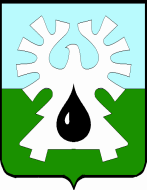 МУНИЦИПАЛЬНОЕ ОБРАЗОВАНИЕ ГОРОД УРАЙХанты-Мансийский автономный округ - ЮграАдминистрация ГОРОДА УРАЙПояснительная запискак проекту постановления администрации города  Урай «О внесении изменений в постановление администрации города Урай от 30.06.2015 №2092 «О направлении информации»В связи с изменением структуры администрации города Урай на основании решения Думы города Урай  от 25.12.2019 №107 «О структуре администрации города Урай», а также с возложением обязанностей главного редактора МБУ газеты «Знамя» на Валиеву Р.Р. на основании распоряжения администрации города Урай от 19.12.2018 № 578-лс «О возложении обязанностей на Валиеву Р.Р.», предлагаем внести соответствующие изменения в постановление администрации города Урай от 30.06.2015 № 2092 «О направлении информации».Исполнитель:Главный специалист службы планирования доходовбюджетного управления Комитета по финансам администрации города УрайГавриленко Юлия Сергеевнател. 8(34676)2-95-77 (доб. 127)628285, микрорайон 2, дом 60,  г.Урай, Ханты-Мансийский автономный округ - Югра Тюменская областьтел. 2-23-28, 2-06-97                                       факс (34676) 2-23-44                            E-mail: adm@uray.ru[Номер документа][Дата документа]Заместитель главы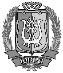 города Урай                                                                  ДОКУМЕНТ ПОДПИСАНЭЛЕКТРОННОЙ ПОДПИСЬЮСертификат  [Номер сертификата 1]Владелец [Владелец сертификата 1]Действителен с [ДатаС 1] по [ДатаПо 1]С.П. Новосёлова